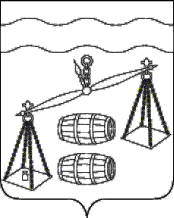 Администрация сельского поселения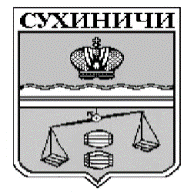 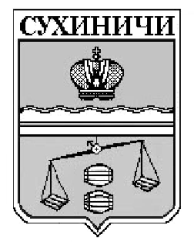 «ДЕРЕВНЯ ВЕРХОВАЯ»Калужская областьПОСТАНОВЛЕНИЕ  Об утверждении Перечня индикаторов риска нарушения обязательных требований по муниципальному контролю в сфере благоустройства на территории СП «Деревня Верховая»       В соответствии с Федеральным законом от 6 октября 2003 года №131-ФЗ «Об общих принципах организации местного самоуправления в Российской Федерации», Федеральным законом от 31 июля 2020 года № 248-ФЗ «О государственном контроле (надзоре) и муниципальном контроле в Российской Федерации», Решением Сельской Думы сельского поселения «Деревня Верховая» от 10.09.2021 № 70 «Об утверждении Положения о муниципальном контроле в сфере благоустройства на территории сельского поселения «Деревня Верховая», руководствуясь Уставом сельского поселения «Деревня Верховая», администрация сельского поселения «Деревня Верховая» ПОСТАНОВЛЯЕТ:       1.Утвердить прилагаемый Перечень индикаторов риска нарушения обязательных требований по муниципальному контролю в сфере благоустройства на территории  сельского поселения «Деревня Верховая».      2. Установить, что данный Перечень индикаторов риска используется для определения необходимости проведения внеплановых проверок при осуществлении муниципального контроля в сфере благоустройства на территории сельского поселения «Деревня Верховая».     3. Данное постановление вступает в силу после обнародования и подлежит размещению на сайте администрации МР «Сухиничский район» в сети Интернет.    4. Контроль за исполнением данного Постановления оставляю за собой.Врио главы администрации  СП «Деревня Верховая»                                             Л.С.ЗахароваПриложение к постановлению администрации СП «Деревня Верховая»от 30.09.2022г№ 25Перечень индикаторов рисканарушения обязательных требований по муниципальномуконтролю в сфере благоустройства на территориисельского поселения «Деревня Верховая»   1.Признаки ненадлежащего содержание подземных инженерных коммуникаций, расположенных на территории общего пользования.    2. Признаки повреждения элементов благоустройства.    3. Признаки нарушения порядка проведения земляных работ.    4. Признаки нарушения порядка использования объекта озеленения.    5. Признаки ненадлежащего содержания и использования территории общего пользования.    6. Признаки ненадлежащего содержания и использования фасадов зданий, строений, сооружений и их конструктивных элементов.    7. Признаки нарушения требований к внешнему виду фасадов зданий, строений, сооружений.     8. Признаки нарушения правил уборки кровли, крыш, входных групп здания, строения, сооружения.    9. Непроведение мероприятий по предотвращению распространения и уничтожению борщевика Сосновского.   10. Признаки иных нарушений Правил благоустройства территории сельского поселения «Деревня Верховая»от 30.09.2022г                    № 25